Caterpillar IT28B Integrated Tool Carrier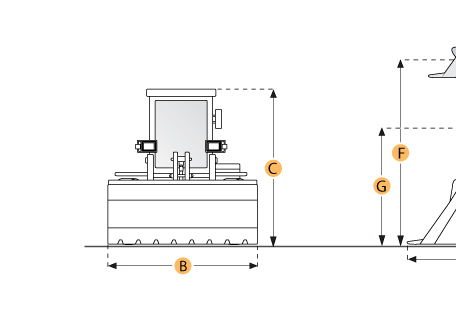 Selected DimensionsSpecificationDimensionsDimensionsDimensionsA. Length w/ Bucket on Ground22.6 ft in6895 mmC. Height to Top of Cab10.5 ft in3199 mmD. Wheelbase9.4 ft in2870 mmE. Ground Clearance1.1 ft in324 mmF. Hinge Pin Max Height12.5 ft in3796 mmG. Dump Clearance at Max Lift8.9 ft in2726 mmI. Fork Tine Length4 ft in1219 mmJ. Length w/ Forks on Ground23.6 ft in7185 mmK. Max Lift Height12 ft in3660 mmL. Hook Height at Max Lift - standard19.2 ft in5859 mmM. Hook Height at Max Lift - extended21.8 ft in6654 mmN. Hook Reach at Max Lift - standard7.6 ft in2313 mmO. Hook Reach at Max Lift - extended9.6 ft in2923 mmEngineEngineEngineMakeCaterpillarCaterpillarModel32043204Gross Power110 hp82 kwDisplacement317.3 cu in5.2 LOperationalOperationalOperationalOperating Weight23324.9 lb10580 kgTurning Radius18.3 ft in5575 mmStatic Tipping Load - Bucket16475.1 lb7473 kgStatic Tipping Load - Forks13166 lb5972 kgStatic Tipping Load - Material Handler6596.2 lb2992 kgTire Size17.5-2517.5-25TransmissionTransmissionTransmissionNumber of Forward Gears44Number of Reverse Gears44Max Speed Forward34.4 mph55.4 km/hMax Speed Reverse37.2 mph59.9 km/hHydraulic SystemHydraulic SystemHydraulic SystemRaise Time6.1 sec6.1 secDump Time1.8 sec1.8 secLower Time3.6 sec3.6 secBucketBucketBucketBreakout Force23050 lb102.5 kNBucket Capacity - heaped2.2 yd31.7 m3Bucket Capacity - struck2 yd31.5 m3BladeBladeBladeWidth7.8 ft in2388 mmDimensionsDimensionsDimensionsHeight to Top of Cab10.5 ft in3199 mmWheelbase9.4 ft in2870 mmGround Clearance1.1 ft in324 mmHinge Pin Max Height12.5 ft in3796 mmLength w/ Bucket on Ground22.6 ft in6895 mmDump Clearance at Max Lift8.9 ft in2726 mmReach at Max Height and Dump3.6 ft in1091 mmFork Tine Length4 ft in1219 mmLength w/ Forks on Ground23.6 ft in7185 mmMax Lift Height12 ft in3660 mmHook Height at Max Lift - Standard19.2 ft in5859 mmHook Height at Max Lift - Extended21.8 ft in6654 mmHook Reach at Max Lift - Standard7.6 ft in2313 mmHook Reach at Max Lift - Extended9.6 ft in2923 mm